                                  Obec  Náklo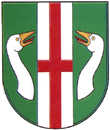                   PSČ: 783 32, Náklo č. 14, okres Olomouc                                     	     IČ: 00299251 DIČ: CZ 00299251                                 http://www.naklo.cz                                   email:                                             Výroční zpráva za rok 2020                                  dle § 18 z.č. 106/1999 Sb. v pl. znění,                                  o svobodném přístupu k informacím.     V souladu s ustanovením § 18 zákona č. 106/1999 Sb., o svobodném přístupu k informacím, v pl. znění, podává obec Náklo výroční zprávu o poskytování informací v roce 2020 Obecním úřadem Náklo:Počet podaných žádostí o informaci                                 0Počet vydaných rozhodnutí o odmítnutí informace          0Počet podaných odvolání proti rozhodnutí                       0Počet stížností podaných podle § 16a                               0Podané ústní nebo telefonické žádosti o poskytnutí informace, jsou-li vyřízeny bezprostředně se žadatelem ústně, nejsou evidovány a není uplatňován žádný poplatek.Obec dále poskytuje informace prostřednictvím veřejně přístupné úřední desky, webových stránek a hlášením v místním rozhlase.                                                                                           Marek Ošťádal                                                                                         starosta obce NákloV Nákle dne 25.1.2021Vyvěšeno dne:Sejmuto dne:  